Муниципальное бюджетное общеобразовательное учреждение "Завьяловская средняя общеобразовательная школа с углубленным изучением отдельных предметов"Принята на заседании                                         «Утверждена»педагогического совета                                       приказ № 514 от 31.08.2022от 31.08.2022г.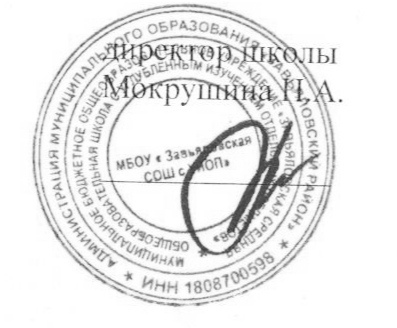 Дополнительная общеобразовательная общеразвивающая программаестественнонаучной направленности«Химия растворов»                                                                    Возраст учащихся: 15-18лет                                                            Срок реализации: 1 год                                                   Уровень: базовый1.ПОЯСНИТЕЛЬНАЯ ЗАПИСКАДополнительная общеобразовательная программа «Химия растворов» имеет естественнонаучную направленность, базовый уровень сложности и рассчитана на детей, занимающих углубленным изучением химии.Направленность программы – естественнонаучная.Актуальность программы. На данный период времени большая часть школьников не делают лабораторные работы в школе или делают их весьма в ограниченном количестве, часто учителя просто показывают демонстрационные опыты. Данная программа будет актуальна для школьников 10-11 класса в качестве расширения и углубления школьного курса по химии, либо заполнения имеющихся пробелов в знаниях. Благодаря этой программе ребята смогут погрузиться в мир химии и подробнее познакомиться с ролью химии в жизни. Полученные практические знания будут очень полезны ребятам, особенно если они решат проходить итоговую аттестацию по химии.В процессе изучения данного курса учащиеся совершенствуют практические умения, способность ориентироваться в мире разнообразных химических материалов, осознают практическую ценность химических знаний, их общекультурное значение для образованного человека. Изучение растворов различного содержания является неотъемлемой частью химического образования. Приготовление растворов, их изучение  воспитывает у учащихся трудолюбие, целеустремленность, способствует осуществлению политехнизма, связи обучения с жизнью, профессиональной ориентации, вырабатывает мировоззрение, формирует навыки логического мышления.Новизна программы заключается в формировании химической культуры обучающихся посредством использования химических экспериментов, готовности к самоуправлению в практической деятельности, способности применять полученные знания, умения и навыки в жизни.Педагогическая целесообразность заключается в раскрытии индивидуальных особенностей обучающихся, формирование у них химической культуры, овладение практическими навыками, позволяющими ориентироваться в природных процессах и явлениях с химической точки зрения. Программа разработана и составлена в соответствии с Уставом и локальными актами учреждения.Адресаты программы: участниками кружка могут быть учащиеся 10-11 классов, в количестве 10-12 человек. Объем программы: 36 часов, 1 час в неделю.Срок освоения: 1 год.Основными формами организации учебного процесса являются лекции, беседа, практические занятия, самостоятельная работа, выполнение практических упражнений и заданий.Формы обучения: индивидуальная, групповая.Продолжительность учебных занятий: программа рассчитана на 36недель обучения, при часовой недельной нагрузке 1 академических часа в неделю.Цель программы: разобрать более углублённо темы школьного курса для подготовки к вступительным экзаменам учащихся. Задачи программы: Формирование основы химических знаний, необходимых для повседневной жизни, как фундамента для дальнейшего совершенствования этих знаний; Формирование моделей безопасного поведения в окружающей среде и бережного отношения к ней; Формирование базовых умений и навыков самостоятельного планирования и приобретения химических знаний и использование различных источников информации; Подготовка обучающихся к осознанному и ответственному выбору жизненного и профессионального пути.2. СОДЕРЖАНИЕ ПРОГРАММЫ2.1 Учебный план2.2 Содержание учебного плана 1. Химическая посуда. Приборы.Теория: общие правила работы в химической лаборатории. Техника безопасности. Правила безопасности при работе с едкими, горючими и токсичными веществами, средствами бытовой химии. Оказание первой помощи. Химическая посуда использующаяся в химическом анализе лабораторий. Приборы, используемые в химических анализах. Для чего нужен анализ? Современные химические лаборатории.Практика: Обращение с посудой. Работа с пипетками, цилиндрами, мерными колбами. Наливание жидкости в посуду по нижнему мениску.2. Растворы.Теория: Концентрация растворов процентная и молярная. Решение задач на концентрацию.Практика: Приготовление растворов разных концентраций (на примере солей, щелочей). Приобретение навыка обращения с весами.3. Химический анализ.Теория: Научная основа химического анализа. Применение методов разделения. Практическое значение методов разделения в химии.Практика: Методы разделения в химии: отстаивание, кристаллизация, фильтрование.4. Химический анализ. Теория: Виды, методы и средства химического анализа. Количественный и качественный анализ. Практика: Качественный анализ. Определение качественно некоторых катионов (катионы железа, серебра, свинца, кальция). 5. Химический анализ. Теория: Анализ органических соединений. Приборы, используемые для анализа органических веществ. Практика: Качественные реакции в органической химии. 6. Проверка знаний. Теория: презентация, по которой легко повторить с обучающимися пройденные разделы по качественному анализу.Практика: Проверка знаний  качественных реакций.7. Решение олимпиадных задачРешение олимпиадных задач различного уровня8. Общая характеристика металлов IА–IIIА групп в связи с их положением в Периодической системе.Теория: Особенности строения, химические свойства и способы получения.Практика: Выполнение заданий.9.Характеристика переходных элементов (меди, цинка, хрома, железа)по их положению в Периодической системеТеория: Особенности строения, химические свойства и способы получения, так же узнают, почему их называют переходными.Практика: Выполнение заданий.10.Общая характеристика неметаллов IVА–VIIА групп в связи с их положением в Периодической системеТеория: Особенности строения, химические свойства и способы получения.Практика: Выполнение заданий.11. Реакции ОВРТеория: Процессы окисления и восстановления. Разбор схем реакций ионов марганца (+7, +2) в кислой, щелочной, нейтральной средах. Практика: Окислительно-восстановительные реакции марганца.12. Реакции ОВРТеория: Разбор примеров реакций ионов железа (+2, +3) с окислителями, восстановителями. Практика: Окислительно-восстановительные реакции ионов железа.13. Реакции ОВРТеория: Разбор схем реакций ионов хрома (+6, +3) в кислой, щелочной, нейтральной средах. Практика: Окислительно-восстановительные реакции ионов хрома14. Реакции ОВРТеория: Разбор типичных взаимодействий разных ионов в кислой, щелочной, нейтральной средах. Практика: Решение практической задачи по ОВР.15. Электролиз.Теория: Разбор примеров электролиза расплавов и растворов. Принципиальная разница электролиза расплавов и растворов. Процессы электролиза, происходящие на аноде, катоде.Практика: Лабораторная работа - Электролиз.16. Закрепление материала по электролизу и ОВР.Практика: Проведение самостоятельной работы.17. Обратимые и необратимые химические реакции. Обратимость химических реакций. Необратимые и обратимые химические реакции. Состояние химического равновесия для обратимых химических реакций. Способы смещения химического равновесия на примере синтеза аммиака. Понятие об основных научных принципах производства на примере синтеза аммиака или серной кислоты.Практика: Решение практических задач по гидролизу.18. Гидролиз органических и неорганических соединений. Необратимый гидролиз. Обратимый гидролиз солей. Гидролиз органических соединений и его практическое значение для получения гидролизного спирта и мыла. Биологическая роль гидролиза в пластическом и энергетическом обмене веществ и энергии в клетке.Практика: Решение практических задач по гидролизу.19. Генетическая связь неорганических и органических веществ.Теория: Понятие о генетической связи и генетических рядах. Генетический ряд металла. Генетический ряд неметалла. Особенности генетического ряда в органической химии.Практика: Примеры и разбор решений задач тренировочного модуля.20. Качественные реакции органических соединений. Теория: Основные качественные реакции на органические веществаПрактика: Лабораторная работа по определению катионов и анионов в органических соединениях. 21. Белки. Теория: Строение, функции белков. Взаимодействия белков, жиров, углеводов. Практика: Лабораторная работа Свойства белков.22. Жиры. Мыла.Теория: Строение, функции жиров.Практика: Лабораторная работа Свойства жиров. Сравнение свойств растворов мыла и стирального порошка.23.Углеводы.Теория: Строение, функции углеводовПрактика: Лабораторная работа Свойства глюкозы. 24. Пластмассы и волокна.Теория: Понятие о высокомолекулярных веществах. Структура полимеров: мономер, полимер, структурное звено, степень полимеризации. Реакции полимеризации и поликонденсации. Пластмассы: полиэтилен, полипропилен, поливинилхлорид, полистирол. Фенолформальдегидные пластмассы. Волокна лавсан, капрон. Получение, свойства.Практика: Лабораторная работа Свойства пластмасс.3. ПЛАНИРУЕМЫЕ РЕЗУЛЬТАТЫЛичностные результаты•	формирование мотивации к конкретному виду творческой деятельности;•	формирование  инициативной и активной личности;•	ориентация в нравственном отношении, как собственных поступков, так и поступков окружающих.Метапредметные результаты•	принимать участие в различных видах деятельности•	умение применять полученные знания на практике, выступать на публике;•	планирование своих действий в соответствии с поставленной задачей и условиями реализации;•	проявление познавательной активности и сотрудничества;•	умение эффективно взаимодействовать со своими сверстниками; •	умение формулировать собственное мнение и позицию.Предметные результаты•	умение применять на практике навыки работы с химической посудой иоборудованием лаборатории. •	умение применять на практике изученные теоретические знания. •	знание правил техники безопасности при работе с веществами в химической лаборатории. •	умение наблюдать химические эксперименты.Календарный учебный график4. УСЛОВИЯ РЕАЛИЗАЦИИ ПРОГРАММЫКадровое обеспечениеДополнительнуюобщеобразовательную программу «Химия вокруг нас» реализует учитель химии.Материально-техническое обеспечениеУчебный кабинетОборудование и материалы:компьютер;медиапроектор.стандартный набор химических реактивов (кислоты, щёлочи, оксиды,соли);измерительные приборы;стеклянная и фарфоровая посуда;металлические штативы; нагревательные приборы; весы.В качестве дидактических материалов используются наглядные пособия: таблица растворимости и периодическая таблица Д. И. Менделеева.В качестве методических материалов применяются различныепубликации по химии методических разработок ипланов конспектов занятий; методических указаний и рекомендаций кпрактическим занятиям.Информационное обеспечение Учебная литература, химические справочники, методические разработки, интернет-источникиФорма аттестации: В качестве текущего и итогового контроля проводятся самостоятельные работы, которые показывают эффективность обучения по программе.Критерием наработки практических навыков и теоретических знаний у обучающихся может служить успешность выполнения лабораторных работ.5. КОНТРОЛЬНО-ИЗМЕРИТЕЛЬНЫЕ МАТЕРИАЛЫКонтрольная работа по теме "Качественные реакции"Тест состоит из двух частей А и В.Часть А состоит из 17 заданий; Часть В состоит из 3 заданийЧасть А1 При взаимодействии NH4 + OH образуется:А) Голубой осадок; Б) Белый осадок; В) Газ с резким запахом; Г) Желтый ос.;2 При взаимодействии Fe (2+) + OH образуется:А) Белый осадок; Б) Темно-бурый осадок ; В) Газ; Г) Светло-зеленый осадок;3 При взаимодействии S + H образуется:А) Коричневый осадок; Б) Светло-желтый осадок; В) Газ; Г) Синий осадок;4 При взаимодействии Аg + I2 образуется:А) Голубой осадок; Б) Белый осадок; В) Газ с резким запахом; Г) Желтый ос.;5 При взаимодействии H + SiO3 образуется:А) Белый осадок; Б) Темно-бурый осадок ; В) Газ; Г) Светло-зеленый осадок;6 При взаимодействии Mg(2+) + OH образуется:А) Белый студенистый осадок; Б) Газ; В) Растворимы; Г) Красный осадок ;7 При взаимодействии Ba(2+) + SO4 образуется:А) Голубой осадок; Б) Белый осадок; В) Газ с резким запахом; Г) Желтый ос.;8 При взаимодействии Cu(2+) + OH образуется:А) Голубой студенистый осадок; Б) Белый осадок; В) Газ ; Г) Желтый осадок;9 При взаимодействии Ag + Cl2 образуется:А) Растворимы ; Б) Белый, творожистый осадок ; В) Газ ; Г) Зеленый газ;10 При взаимодействии Fe (3+) + OH образуется:А) Белый осадок; Б) Темно-бурый осадок ; В) Газ; Г) Светло-зеленый осадок;Внимание! С 11 по 17 задание выберите несколько правильных ответов11 Жёлтые осадки образуются при взаимодействии:А) Аg + I2; Б) Ba(2+) + SO4; В) Ag + S; Г) Mg(2+) + OH; Д) Ag + PO4;12 Чёрные осадки образуются при взаимодействии:А) Аg + I2; Б) Cu + S; В) Ag + S; Г) Mg(2+) + OH; Д) Pb + S;13 Cветло-желтые осадки образуются при взаимодействии:А) Mg(2+) + OH; Б) Fe (2+) + OH; В) ; Г) Ag + Br; Д) H + SiO3;14 Белые осадки образуются при взаимодействии:А) Ba(2+) + SO4; Б) H + SO3; В) Ca(2+) + PO4; Г) Ca (2+) + CO3; Д) Fe (2+) + OH;15 Какие вещества образуют белые осадки при недостатке OH:А) NH4 + OH; Б) Fe (3+) + OH; В) Al (3+) + OH; Г) Zn (2+) + OH; Д) Cu(2+) + OH;16 Газы образуются при взаимодействии:А) H + S; Б) H + CO3; В) H + SO3; Г) NH4 + OH; Д) Аg + I2;17 Белые осадки образуются при взаимодействии:А) Ba(2+) + SO4; Б) H + SO3; В) Ca(2+) + PO4; Г) Ca (2+) + CO3; Д) Ca(2+) + SO3;Часть В1-3 Установите соответствие между реагирующими веществами ипризнаком протекающей между ними реакции: к каждой позиции,обозначенной буквой, подберите соответствующую позицию,обозначенную цифрой1.2. 3. Ключ ответовЧасть АЧасть ВКритерии оценивания За каждое верно выполненное задание ставится один баллКонтрольная работа по теме «Окислительно-восстановительные реакции и электролиз»1. Используя метод электронного баланса, расставьте коэффициенты в уравнении реакции, схема которой:1. 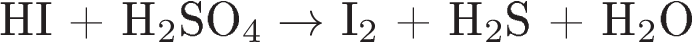 2. 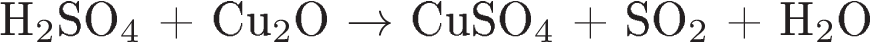 3. 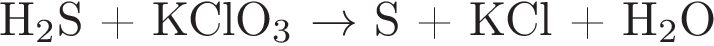 Определите окислитель и восстановитель.За каждое правильно написанное уравнение ставится 2 балла2.При электролизе водного раствора какой соли на катоде и аноде будут выделяться газообразные вещества:1. AgNO3   2. KNO3  3. CuCl2  4. SnCl23.Установите соответствие между формулой вещества и продуктами электролиза его водного раствора на инертных электродах:ФОРМУЛА ВЕЩЕСТВА       ПРОДУКТЫ ЭЛЕКТРОЛИЗАА) Al 2 (SO 4) 3	1)гидроксид металла, кислотаБ) CsOH	2)металл, галогенB) Hg(NO 3) 2	3)металл, кислородГ) AuBr 3	4)водород, галоген5)водород, кислород 6)металл, кислота, кислородКритерии оценивания За каждое верно выполненное задание ставится два баллаКонтрольная работа по теме«Гидролиз в неорганической и органической химии»1.   Гидролизу не подвергается соль:      1)   AlCl3                    2)   NaCl                     3)   Na2CO3                   4)   CuCl22.   Установите соответствие между формулой соли и типом гидролиза этой соли в водном растворе.      ФОРМУЛА СОЛИ                                               ТИП ГИДРОЛИЗА      1)   Cr2S3  А)   гидролиз по катиону       2)   AlCl3 Б)   гидролиз по аниону       3)   K2SO4В)   гидролиз по катиону и аниону      4)   Na3PO4 Г)   не гидролизуется  3.   Установите соответствие между названием соли и реакцией среды в водном растворе.      НАЗВАНИЕ СОЛИ                                                РЕАКЦИЯ СРЕДЫ      1)   хлорид цинка                                                     А)   кислая      2)   фторид калия                                                     Б)   нейтральная      3)   силикат натрия                                                  В)   щелочная      4)   нитрат калия    4.   Конечным продуктом гидролиза клетчатки ( целлюлозы ) является:1)   глюкоза              2)   сахароза           3)   фруктоза             4)   мальтоза 5.   При щелочном гидролизе жиров образуются:1)   глицерин и вода                   2)   карбоновые кислоты и вода   3)   глицерин и карбоновые кислоты                       4)   глицерин и мыло  6.   Нейтральную среду имеет водный раствор:1)   NaNO3      2)   (NH4)2SO4       3)   FeSO4       4)   Na2S   7.   Кислотность почвы можно увеличить введением раствора  1)   NH4NO3    2)   NaNO3     3)   NaCl         4)   Na2SO48.   Гидролиз протекает при растворении в воде1)   CaBr2    2)   Ba(NO3)2      3)   Na2SO4   4)   AlCl39. Гидролизу не подвергается: 1)   уксусная кислота       2)   этиловый эфир уксусной кислоты 3)   крахмал                       4)   белок 10. Установите соответствие между солью и реакцией среды в её водном растворе.       СОЛЬ                                                                       РЕАКЦИЯ СРЕДЫ      1)   нитрат бария                                                      А)   кислая      2)   хлорид железа (III)                                            Б)   нейтральная      3)   сульфат аммония                                               В)   щелочная      4)   ацетат калия    11. Установите соответствие между названием вещества и средой его водного раствора.      НАЗВАНИЕ ВЕЩЕСТВА                                      СРЕДА РАСТВОРА      1)   сульфат цинка                                                    А)   кислотная       2)   нитрат рубидия                                                  Б)   нейтральная      3)   фторид калия                                                     В)   щелочная      4)   гидрофосфат натрия     12. Установите соответствие между формулой соли и средой её водного раствора.       ФОРМУЛА СОЛИ                                                   СРЕДА РАСТВОРА      1)   НСООК                                                                А)   нейтральная      2)   KMnO4                                                                 Б)   щелочная      3)   MnCl2B)   кислотная      4)   Na2SO313. При гидролизе каких веществ в организме образуется глицерин?1)   белков             2)   жиров            3)   углеводов             4)   аминокислот14. Конечным продуктом гидролиза крахмала является:1)   глюкоза            2)   фруктоза              3)   мальтоза               4)   декстрины   15. При гидролизе пептидов образуются:1)   амины       2)   аминокислоты       3)   карбоновые кислоты         4)   спирты  16. При щелочном гидролизе жиров, образуются соли высших жирных кислот, которые называются _____________ .17. Фторид-ионы в водном растворе – типичные протолиты. Запишите уравнение протолиза фторид-иона в водном растворе по первой ступени. Какая среда этого раствора? Как скажется добавление серной кислоты на степень  протолиза (гидролиза) фторид-ионов? 18. В соответствии с протолитической теорией любые кислые соли реагируют с молекулами воды и по типу кислот,и по типу оснований. Равновесия каких процессов устанавливаются в водном растворе, содержащем гидросульфид-ионы? Какие свойства – кислотные или основные – проявляет гидросульфид-ион в каждом из этих процессовКритерии оценивания За каждое верно выполненное задание ставится один балл.За полный правильный ответ заданий 2-3, 10-12, 17-18 ставится 2 балла; если допущена одна ошибка – 1 балл, за неверный ответ или его отсутствие – 0 баллов.Контрольная работа по теме «Генетические связи между основными классамиорганических и неорганических веществ»Формула вещества, обозначенного Х в цепочке превращений      FeO → X → FeCl2 :а) Fe;                   б) Fe(OH)3;            в) FeCl2;                   г) Fe2O3      2. Элементом Э в цепочке превращений      Э → ЭО2 → Н2ЭО3    может быть:          а) сера                   б) кальций                 в) фосфор              г) алюминий     3. Формула вещества, обозначенного Х в цепочке превращений         Р → Х → Н3РО4         а) РО                б) Р2О3             в) Р2О5             г) Р4О6    4. Общая схема Э → ЭО → Э(ОН)2 соответствует генетическому ряду:         а) цинк → оксид цинка → гидроксид цинка                                в) алюминий → оксид алюминия  → гидроксид алюминия         б) натрий → оксид натрия → гидроксид натрия                          г) сера → оксид серы(IV) → гидроксид серы(IV)    5. Общая схема  Э → ЭО2 → Н2ЭО3  соответствует генетическому ряду:        а) двухвалентного металла            б) трехвалентного неметалла             в) четырехвалентного неметалла г) шестивалентного неметалла    6. Назовите вещество, которое обозначено Х в генетической цепочке H2S → X → H2SO3       а) оксид серы(II)          б) оксид серы(IV)         в) серная кислота          г) сульфат натрия    7. Формула вещества, обозначенного Х в цепочке превращений   С2Н6 → Х → С2Н2:       а) С2Н5ОН             б) С2Н4            в) С6Н6             г) СН3Cl    8. Назовите вещества Х, Y в цепочке превращений                                  (С6Н10О5)n → Х → С2Н5ОН → Y → (-СН2 – СН2-)n а) Х - этилен, Y – этан        б) Х – пропанол, Y – этилен                в) Х – глюкоза, Y – этилен  г) Х – глицерин, Y – ацетилен    9. Определите вещества Х и Y в цепочке превращений     XY              С2Н5Cl → С2Н5ОН → С2Н5ОNa         а) Х – КОН, Y – NaCl                                         б) Х – Н2О, Y – Na        в) Х – КОН(водн.), Y – Na                                      г) Х – О2, Y – Na    10. В цепочке превращений                [O]          [O]           +Cl2                                                 С3Н7ОН    →    Х1    →    Х2    →    А              вещество А – это:          а) хлоруксксная кислота                                б) хлорпропионовая кислота                    в) хлорпропаналь                                            г) хлорэтаналь    11. Назовите вещество Х в цепочке превращений       СаО → Х → С2Н2          а) карбид кальция                б) этилен              в) ацетилен               г) оксид кальция    12. Какая реакция соответствует превращению    алюминий → гидроксид алюминия:          а) Al + NaOH →                                                б) Al + KOH + H2O →           в) Al + H2O →                                                   г) Al + Zn(OH)2 →    13. В какой «тройке» все вещества обладают восстановительными свойствами:          а) водород, алюминий, угарный газ                              в) водород, кислород, азот          б) углекислый газ, оксид алюминия, никель                г) хлор, бром, иод    14. Какой основной конечный продукт Х образуется в ходе превращений, указанных в схеме  H2SO4                              К → К2О → КОН     →      Х а) оксид калия        б) хлорид калия      в) сульфат калия         г) нитрат калия 15. Определите вещества Х и Y в генетической схеме   CuCl2 → X → CuO → Y:          а) Х – гидроксид меди(II), Y – хлорид меди(II)                          б) Х – хлорид меди(II), Y – оксид меди(II)             в) Х – медь, Y – сульфат меди(II)          г) Х – оксид меди(II), Y – сульфат меди(II)    16. Какая химическая реакция позволяет осуществить переход от органической химии к           неорганической:          а) присоединения                               б) полимеризации                       в) замещения                                      г) горения    17. Назовите вещество Х в цепочке превращений    СН4 → Х → Н2СО3:          а) карбонат кальция                          б) оксид кальция                          в) углекислый газ                             г) углерод	   18. Рассчитайте массу осадка, который является конечным продуктом превращения и схема которого          Са → СаО → СаСО3,       если в реакцию  вступило 16 г кальция:         а) 40 г                б) 15 г               в) 10 г              г) 45 г    19. Какова масса осадка, образующегося при пропускании через известковую воду всего углекислого  газа, который был получен при сжигании 0,13 моль природного газа, содержащего 13% азота:           а) 11,7 г            б) 11,3 г             в) 0,87 г                  г) 0,89 г    20. Какая последовательность цифр совпадает с процентным содержанием цинка в ряду   ZnO → Zn(OH)2→ ZnSO4:        а) 80,1; 65,6; 40,3                                          б) 80,3; 65,4; 40,2                    в) 80,0; 68,6; 41,3                                          г) 80,2; 65,7; 40,4Критерии оценивания За каждое верно выполненное задание ставится один баллКалендарный план воспитательной работыСписок литературыДля учеников1.Габриелян О.С. Химия. 10 класс. Базовый уровень: учеб. для общеобразоват. учреждений.– 8 – е изд., стереотип. – М. : Дрофа, 2020. – 191с.2. 1.Габриелян О.С. Химия. 11 класс. Базовый уровень: учеб. для общеобразоват. учреждений.– 7 – е изд., перераб. – М. : Дрофа, 2020. – 223с.3. Малышкина В. Занимательная химия. Нескучный учебник. – Санкт-Пертебург: Трион, 1998.4. Аликберова Л.Ю., Рукк Н.С.. Полезная химия: задачи и история. – М.: Дрофа, 2006.5. Степин Б.Д., АликбероваЛ.Ю.. Занимательные задания и эффективные опыты по химии. – М.: Дрофа, 2005.Для учителя1. Оценка качества подготовки выпускников средней (полной) школы по химии /Сост. С.В. Суматохин, А.А Каверина. – М.: Дрофа,2001.2. Буцкус П.Ф. Книга для  чтения по органической химии – М.: Просвещение, 19853. Жиряков В.Г. Органическая химия. – М.: Просвещение, 19834. Лидин Р.А., Якимова Е.Е., Воротникова Н.А. Химия. Методические материалы 10-11 классы. - М.:Дрофа, 20005. Назарова Г.С., Лаврова В.Н. Использование учебного оборудования на практических занятиях по химии. – М., 2000               Составители:               Ермолаева Надежда Михайловна,                         учитель химии;с.Завьялово   2022 год№Наименование темКоличество часовКоличество часовКоличество часовФормы контроля№Наименование темВсегоВ том числеВ том числеФормы контроля№Наименование темВсегоТеорияПрактикаФормы контроляХимическая посуда. Приборы. 211Растворы 211Химический анализ 11Химический анализ11Химический анализ11Проверка знаний11Контрольная работа Решение олимпиадных задач312Общая характеристика металлов IА–IIIА групп в связи с их положением в ПСХЭ 211Характеристика переходных элементов (меди, цинка, хрома, железа) по их положению в ПСХЭ 11Общая характеристика неметаллов IVА–VIIА групп в связи с их положением в ПСХЭ211Реакции ОВР11Реакции ОВР11Реакции ОВР11Реакции ОВР11Электролиз211Закрепление материала по электролизу и ОВР11Контрольная работаОбратимые и необратимые химические реакции. 11Гидролиз органических и неорганических соединений211Контрольная работаГенетическая связь неорганических и органических веществ211Контрольная работаКачественные реакции органических соединений.211Белки.11Жиры. Мыла.211Углеводы.11Пластмассы и волокна. 211Всего361323МесяцГодобучения,формазанятияГодобучения,формазанятияГодобучения,формазанятияМесяц№недели11ТПКСентябрь1ТСентябрь2ПСентябрь3ТкСентябрь4ПОктябрь1ПОктябрь2ПОктябрь3ТОктябрь4ПНоябрь2ПНоябрь3ПНоябрь4ПДекабрь1ПДекабрь2ПДекабрь3ТДекабрь4ПЯнварь2ПЯнварь3ТЯнварь4ПФевраль1ПФевраль2ПФевраль3ПкФевраль4ПМарт1ПМарт2ТМарт3ПАпрель1ПАпрель2ПАпрель3ТАпрель4ПАпрель5ПМай1ПМай2ПМай3ПкМай4ПВсегочасов7263Итого загод36недель,36часов36недель,36часов36недель,36часовРеагирующие веществаПризнак реакцииА) Al(OH)3 и KOH (р-р) 1)выпадение белого осадкаБ)CaCO3 и HCl2)выпадение жёлтого осадкаВ)AgNO3 и HCl3)только растворение осадка4) растворение осадка и выделения газаРеагирующие веществаПризнак реакцииА) Zn(OH)2 и NaOH (р-р) 1)выпадение белого осадкаБ)CaCO3 и HNO32)выпадение жёлтого осадкаВ)AgNO3 и KI3)только растворение осадка4) растворение осадка и выделения газаРеагирующие веществаПризнак реакцииА) FeSO4 и KOH1)выделение газаБ)AlCl3 и NH3  H2O2)образование окрашенного осадкаВ)H2SO4 и Na2CO33)образование белого осадка4) видимые реакции отсутствуют1В6А2Г7Б3В8А4Г9Б5А10Б11АД12БВД13Г14АВГ15ВГ16АБВГ17АБГД134123423231Кол-во балловОценка1-425-9310-15415-205Кол-во балловОценка1-425-637-849-105Кол-во балловОценка22-25518-21414-173до 132Кол-во балловОценка1-425-9310-15415-205№ п/пФорма и название мероприятияСроки проведения (указать месяц)Тема 1. Экспериментальные основы химииТема 1. Экспериментальные основы химииТема 1. Экспериментальные основы химииПроведение инструктажа по т/б в кабинете химии и лаборантскойсентябрьТема 2. РастворыТема 2. РастворыТема 2. РастворыМуниципальный тур олимпиады по химииоктябрьТема 3. Химия на страже здоровьяТема 3. Химия на страже здоровьяТема 3. Химия на страже здоровьяВыступление учащихся с беседой в своих классах о веществах, используемых в быту.мартТема 4. Подготовка мини-проектовТема 4. Подготовка мини-проектовТема 4. Подготовка мини-проектовЗащита мини-проектовмай